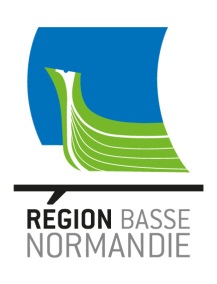 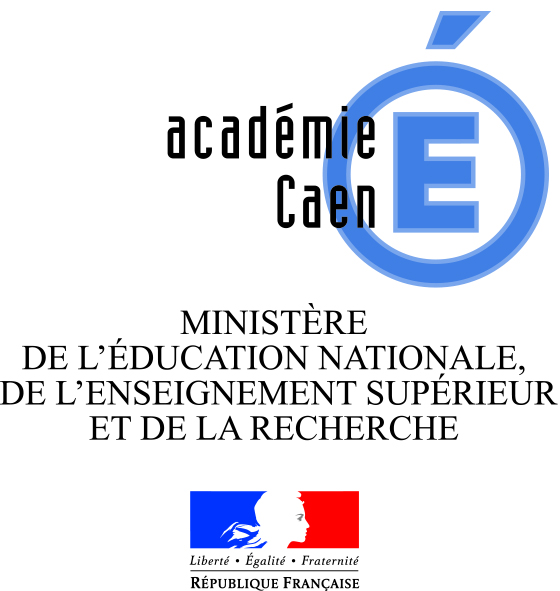 FICHE CANDIDATUREEtablissement :Responsable d’établissement :Nom	Enseignant(s) ou personne(s) référent(es) :Nom	Discipline	Coordonnées (courriel, n° de téléphone)	Autres enseignants associés au projet :Nom	Discipline	Temps (scolaire, périscolaire)	Coordonnées (courriel, n° de téléphone)	Groupe d’élèves visé :Classe	Nombre	Temps (scolaire, périscolaire)	Le cas échéant, cadre particulier (atelier, AP)	Accompagnateur : ARDES CRESSPrésentation du projet (cf. les 3 phases : sensibilisation, projet pédagogique avec production, diffusion) :Calendrier prévisionnel	Besoins en accompagnement (exemples : conseil, intervention auprès des élèves, animation d'ateliers spécifiques, mise en relation avec les entreprises de l'ESS, ...) :Budget prévisionnel :Dépenses liées au projet (frais matériels, prestations d’intervenants autres que l’ARDES et la CRESS)	